THE E-MAILS OF DR UMAR AZAMSelected E-Mails from the Year 2011 – FILE TFROM THE ARCHIVE OF DR UMAR AZAMMANCHESTER, UKDECEMBER 2011THEQURAN WITH URDU TRANSLATION ISATTACHED!‏3 messages|0 unread|Show allHide all09/12/2011 ShowReply  ▼ReplyHide details S.T. Khawaja Add to contactsThank you so much Dear Dr. Umar Azam... I really appreciate your concern Jazak Allah Regards SHAHZAD TASKEEN KHAWAJA Project Officer Humanitarian Assistance Program Shifa Foundation - Islamabad Phone To UMAR AZAMFrom: S.T. Khawaja (shazi_1981@yahoo.com)  Sent: 09 December 2011 09:30:31 To:  UMAR AZAM (uazam_@hotmail.com) Thank you so much Dear Dr. Umar Azam...I really appreciate your concernJazak AllahRegardsSHAHZAD TASKEEN KHAWAJAProject OfficerHumanitarian Assistance ProgramShifa Foundation - IslamabadPhone # 0092-5815-457769Cell # 0092-315-5317092 --- On Fri, 12/9/11, UMAR AZAM <uazam_@hotmail.com> wrote:From: UMAR AZAM <uazam_@hotmail.com>Subject: THEQURAN WITH URDU TRANSLATION ISATTACHED!To: zaeffendi@yahoo.com, info@mk-int.com, majidtahir61@yahoo.com, ayeshazwed@gmail.com, amjad.ali@amspvtltd.com, altafazhar@netspace.net.au, a_rasheedtraders@hotmail.com, amirkhan_1967@yahoo.com, localtax@kcci.com.pk, fuzail@msn.com, mubarikm@hotmail.com, mohammad.salam@ocwr.ocgov.com, abdulwaheed_ca@yahoo.ca, munafmunnan@yahoo.co.in, khalid.ghumman@yahoo.com, mahlakhani@yahoo.com, rsintpk@gmail.com, jamilahmad3@yahoo.com, naz.shahid@merckgroup.com, nomanpirzada@hotmail.com, ichpan@yahoo.com, najam@dadabhoy.edu.pk, guhar_pipo@yahoo.com, space_wise@hotmail.com, mba100018@yahoo.com, jobscareer24@gmail.com, safeer.sheriff@gmail.com, syedmd110@yahoo.com, khalid_jab01@yahoo.com, sm_khld@yahoo.com, sensitivelife@hotmail.com, afzal3@gmail.com, salman_butter@yahoo.com, mahmadmian@gmail.com, bina.naz@tameerbank.com, nasiqb82@hotmail.com, ss73pk@yahoo.com, tkhan@dsl.net.pk, mumtazmehsud@gmail.com, mzubair_a57@yahoo.com, muhammadmoosaayoob@yahoo.com, muhammad.tahir@wateen.com, shazi_1981@yahoo.com, aftab.khan@nbcpepsi.com, mabasha@msn.com, owaismda@hotmail.com, drjawaids@yahoo.com, msalkhan@gmail.com, zee_riz001@yahoo.com, kafayat_fdm@yahoo.com, nawaz2k3@yahoo.com, kamran_m89@yahoo.comDate: Friday, December 9, 2011, 4:09 AMSALAM, KINDLY CONFIRM SAFE RECEIPTDr. Umar Azam  B.A. Ph.D  F.R.S.A.  F.R.S.S.A., AuthorPlease see my Web Site  http://www.dr-umar-azam.com and sign my Guest Book with your detailed and honest comments. 09/12/2011 ShowReply  ▼ReplyReply allHide details sm khalid Add to contactsThanks for sending precious holy books/informations SYED MUHAMMAD KHALID Professor,Ex Chairman(Resigned under Protest on Illegal Activities Of Superiors) Department of Microbiology University of KaracTo UMAR AZAMFrom: sm khalid (sm_khld@yahoo.com)  Sent: 09 December 2011 05:26:41 To:  UMAR AZAM (uazam_@hotmail.com) Thanks for sending precious holy books/informationsSYED MUHAMMAD KHALIDProfessor,Ex Chairman(Resigned under Protest on Illegal Activities Of Superiors)Department of MicrobiologyUniversity of KarachiOffice:9221 99261300-6 ext.2411e-mail sm_khld@yahoo.com--- On Fri, 9/12/11, UMAR AZAM <uazam_@hotmail.com> wrote:From: UMAR AZAM <uazam_@hotmail.com>Subject: THEQURAN WITH URDU TRANSLATION ISATTACHED!To: zaeffendi@yahoo.com, info@mk-int.com, majidtahir61@yahoo.com, ayeshazwed@gmail.com, amjad.ali@amspvtltd.com, altafazhar@netspace.net.au, a_rasheedtraders@hotmail.com, amirkhan_1967@yahoo.com, localtax@kcci.com.pk, fuzail@msn.com, mubarikm@hotmail.com, mohammad.salam@ocwr.ocgov.com, abdulwaheed_ca@yahoo.ca, munafmunnan@yahoo.co.in, khalid.ghumman@yahoo.com, mahlakhani@yahoo.com, rsintpk@gmail.com, jamilahmad3@yahoo.com, naz.shahid@merckgroup.com, nomanpirzada@hotmail.com, ichpan@yahoo.com, najam@dadabhoy.edu.pk, guhar_pipo@yahoo.com, space_wise@hotmail.com, mba100018@yahoo.com, jobscareer24@gmail.com, safeer.sheriff@gmail.com, syedmd110@yahoo.com, khalid_jab01@yahoo.com, sm_khld@yahoo.com, sensitivelife@hotmail.com, afzal3@gmail.com, salman_butter@yahoo.com, mahmadmian@gmail.com, bina.naz@tameerbank.com, nasiqb82@hotmail.com, ss73pk@yahoo.com, tkhan@dsl.net.pk, mumtazmehsud@gmail.com, mzubair_a57@yahoo.com, muhammadmoosaayoob@yahoo.com, muhammad.tahir@wateen.com, shazi_1981@yahoo.com, aftab.khan@nbcpepsi.com, mabasha@msn.com, owaismda@hotmail.com, drjawaids@yahoo.com, msalkhan@gmail.com, zee_riz001@yahoo.com, kafayat_fdm@yahoo.com, nawaz2k3@yahoo.com, kamran_m89@yahoo.comDate: Friday, 9 December, 2011, 4:09 AMSALAM, KINDLY CONFIRM SAFE RECEIPTDr. Umar Azam  B.A. Ph.D  F.R.S.A.  F.R.S.S.A., AuthorPlease see my Web Site  http://www.dr-umar-azam.com and sign my Guest Book with your detailed and honest comments. 08/12/2011 ShowReply  ▼ReplyHide details UMAR AZAMSALAM, KINDLY CONFIRM SAFE RECEIPT Dr. Umar Azam B.A. Ph.D F.R.S.A. F.R.S.S.A., Author Please see my Web Site http://www.dr-umar-azam.com and sign my Guest Book with your detailed and honest comments.To zaeffendi@yahoo.com, info@mk-int.com, majidtahir61@yahoo.com, ayeshazwed@gmail.com, amjad.ali@amspvtltd.com, altafazhar@netspace.net.au, a_rasheedtraders@hotmail.com, amirkhan_1967@yahoo.com, localtax@kcci.com.pk, fuzail@msn.com, mubarikm@hotmail.com, mohammad.salam@ocwr.ocgov.com, abdulwaheed_ca@yahoo.ca, munafmunnan@yahoo.co.in, khalid.ghumman@yahoo.com, mahlakhani@yahoo.com, rsintpk@gmail.com, jamilahmad3@yahoo.com, naz.shahid@merckgroup.com, nomanpirzada@hotmail.com, ichpan@yahoo.com, najam@dadabhoy.edu.pk, guhar_pipo@yahoo.com, space_wise@hotmail.com, mba100018@yahoo.com, jobscareer24@gmail.com, safeer.sheriff@gmail.com, syedmd110@yahoo.com, khalid_jab01@yahoo.com, sm_khld@yahoo.com, sensitivelife@hotmail.com, afzal3@gmail.com, salman_butter@yahoo.com, mahmadmian@gmail.com, bina.naz@tameerbank.com, nasiqb82@hotmail.com, ss73pk@yahoo.com, tkhan@dsl.net.pk, mumtazmehsud@gmail.com, mzubair_a57@yahoo.com, muhammadmoosaayoob@yahoo.com, muhammad.tahir@wateen.com, shazi_1981@yahoo.com, aftab.khan@nbcpepsi.com, mabasha@msn.com, owaismda@hotmail.com, drjawaids@yahoo.com, msalkhan@gmail.com, zee_riz001@yahoo.com, kafayat_fdm@yahoo.com, nawaz2k3@yahoo.com, kamran_m89@yahoo.comFrom: UMAR AZAM (uazam_@hotmail.com) Sent: 08 December 2011 23:09:29 To:  zaeffendi@yahoo.com; info@mk-int.com; majidtahir61@yahoo.com; ayeshazwed@gmail.com; amjad.ali@amspvtltd.com; altafazhar@netspace.net.au; a_rasheedtraders@hotmail.com; amirkhan_1967@yahoo.com; localtax@kcci.com.pk; fuzail@msn.com; mubarikm@hotmail.com; mohammad.salam@ocwr.ocgov.com; abdulwaheed_ca@yahoo.ca; munafmunnan@yahoo.co.in; khalid.ghumman@yahoo.com; mahlakhani@yahoo.com; rsintpk@gmail.com; jamilahmad3@yahoo.com; naz.shahid@merckgroup.com; nomanpirzada@hotmail.com; ichpan@yahoo.com; najam@dadabhoy.edu.pk; guhar_pipo@yahoo.com; space_wise@hotmail.com; mba100018@yahoo.com; jobscareer24@gmail.com; safeer.sheriff@gmail.com; syedmd110@yahoo.com; khalid_jab01@yahoo.com; sm_khld@yahoo.com; sensitivelife@hotmail.com; afzal3@gmail.com; salman_butter@yahoo.com; mahmadmian@gmail.com; bina.naz@tameerbank.com; nasiqb82@hotmail.com; ss73pk@yahoo.com; tkhan@dsl.net.pk; mumtazmehsud@gmail.com; mzubair_a57@yahoo.com; muhammadmoosaayoob@yahoo.com; muhammad.tahir@wateen.com; shazi_1981@yahoo.com; aftab.khan@nbcpepsi.com; mabasha@msn.com; owaismda@hotmail.com; drjawaids@yahoo.com; msalkhan@gmail.com; zee_riz001@yahoo.com; kafayat_fdm@yahoo.com; nawaz2k3@yahoo.com; kamran_m89@yahoo.com Hotmail Active View1 attachment (1207.1 KB)005-quran...zipDownload(1207.1 KB)Download as zipSALAM, KINDLY CONFIRM SAFE RECEIPTDr. Umar Azam  B.A. Ph.D  F.R.S.A.  F.R.S.S.A., AuthorPlease see my Web Site  http://www.dr-umar-azam.com and sign my Guest Book with your detailed and honest comments.....................................................................................Full view|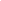 |Back to messagesALIMA5 messages|0 unread|Show allHide all09/12/2011 ShowReply  ▼  UMAR AZAM 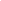 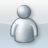 UMAR AZAMuazam_@hotmail.comChange pictureView profileNEVER DONE IT FOR ANYONE BEFORE, SO NO. Dr. Umar Azam B.A. Ph.D F.R.S.A. F.R.S.S.A., Author Please see my Web Site http://www.dr-umar-azam.com and sign my Guest Book with your detailed and honest commTo smiles 4 uNEVER DONE IT FOR ANYONE BEFORE, SO NO.Dr. Umar Azam  B.A. Ph.D  F.R.S.A.  F.R.S.S.A., AuthorPlease see my Web Site  http://www.dr-umar-azam.com and sign my Guest Book with your detailed and honest comments.09/12/2011 ShowReply  ▼  smiles 4 uok,u r not a pir but at least u can do istekhara for me?can u? To uazam_@hotmail.comok,u r not a pir but at least u can do istekhara for me?can u?07/12/2011 ShowReply  ▼  UMAR AZAMSALAM, ALIMA I'M NOT A PIR SO I CAN'T DO WHAT YOU'RE ASKING; I'M A SCHOLAR OF ISLAM. TRY ASKING THE PEOPLE AT: http://www.ziaratekhwaja.com/Free_%20Taweezat.htm Dr. Umar Azam B.A. Ph.D F.R.S.A. F.R.STo smiles 4 uSALAM, ALIMAI'M NOT A PIR SO I CAN'T DO WHAT YOU'RE ASKING; I'M A SCHOLAR OF ISLAM.  TRY ASKING THE PEOPLE AT:http://www.ziaratekhwaja.com/Free_%20Taweezat.htm Dr. Umar Azam  B.A. Ph.D  F.R.S.A.  F.R.S.S.A., AuthorPlease see my Web Site  http://www.dr-umar-azam.com and sign my Guest Book with your detailed and honest comments.06/12/2011 ShowReply  ▼  smiles 4 u smiles 4 uSend emailFind emailView detailsTo uazam_@hotmail.com, dr_umar_azam@yahoo.co.uk, dr.umarazam@gmail.com05/12/2011 ShowReply  ▼ ReplyHide details smiles 4 usir,my parents r willing for marriage to one of my cousins.i and father of boy r also willing.but i dnt knw y his mother is not willing for it.please do istikhara for me whether this marriage is gud fTo uazam_@hotmail.com, dr_umar_azam@yahoo.co.uk, dr.umarazam@gmail.comsir,my parents r willing for marriage to one of my cousins.i and father of boy r also willing.but i dnt knw y his mother is not willing for it.please do istikhara for me whether this marriage is gud for me or not.and also help me wid some wazifa ortawez to convience his mother.name-ALIMA.mother-WARISA.boy-HARISchughtai.mother-TASLEEM .................................................................................... http://dru​marazam-em​ails.weebl​y.com/2011​-e-mails.h​tmlX Reply |UMAR AZAM to TAHMINAshow details Nov 9 SALAM,THE SECTION:http://drumarazam-emails.weebly.com/2011-e-mails.htmlHAS NOW BEEN RE-ORGANISED TO BE BE MORE 'USER-FRIENDLY'.DR UMAR....................................................................................Chat with firozmulan​i.hll@gmai​l.comE-MAILS WEEBLY SITEXfirozmulani.hll@gmail.comThese messages were sent while you were offline. 11:31 AM firozmulani.hll@gma...Nov 9 firozmulani.hll@gmail.comLoading...Nov 9  Reply |firozmulani.hll@gmail.com firozmulani.hll@gmail.com to me show details Nov 9 These messages were sent while you were offline.11:31 AM firozmulani.hll@gmail.com: Asslam Walaykum Reply Forwardfirozmulani.hll@gmail.com is not available to chat Reply |UMAR AZAM to firozmulani.hll show details Nov 9 WA LAIKUM SALAM, FIROZMULANIHAVE YOU SEEN:www.drumarazam-emails.weebly.com YET?2011/11/9 firozmulani.hll@gmail.com <firozmulani.hll@gmail.com>These messages were sent while you were offline.11:31 AM firozmulani.hll: Asslam Walaykum............................................................................................Please supply your feedback on this brand-new Islamic Website Reply |UMAR AZAM to lovely000smile show details Nov 11 fromUMAR AZAM islamicwork@googlemail.com tolovely000smile@yahoo.co.ukdateFri, Nov 11, 2011 at 4:32 AMsubjectPlease supply your feedback on this brand-new Islamic Websitemailed-bygooglemail.comhide details Nov 11 Assalamu Alaikum,I hope you are doing fine Insha'Allah.  You already know me because I send out Islamic Resources, including the Holy Quran, by email and you may have received free resources sent by me.A few days ago, I started a new Islamic Website:www.drumarazam-emails.weebly.comPlease use this Website and give me your opinions on it, preferably in the Guest Book [or by return email if this is not possible].A lot of hard work has gone into this Site, so I want to know if readers find it useful and, if so, in what way.If you give me feedback, I promise to send you a Hajj Book and other resources free by email.  May Allah answer every dua of yours!  Ameen.Dr Umar..........................................................................................................................................................Thank you for signing the Guestbook on www.dr-uma​r-azam.com Reply |UMAR AZAM to muhalkali show details Nov 12 fromUMAR AZAM islamicwork@googlemail.com tomuhalkali@yahoo.comdateSat, Nov 12, 2011 at 1:13 PMsubjectThank you for signing the Guestbook on www.dr-umar-azam.commailed-bygooglemail.comhide details Nov 12 Salam, Muhammad Alkali,JazakAllah for your comment on the  Guestbook of www.dr-umar-azam.com.I believe you will be interested in my new Site:www.drumarazam-emails.weebly.com Please will you use this Site and sign the Guestbook on that Site too..  Thanks.Dr Umar...............................................................................................................................................Informatio​n Commission​ers Office - Complaint about marketing emails[Ref​. ELE0422175​]casework@ico.gsi.gov.uk15 November 2011 Case Reference Number ELE0422175 Umar Azam T/A www.dr-umar-a...Nov 15 casework@ico.gsi.gov.ukLoading...Nov 15  Reply |casework@ico.gsi.gov.uk to me show details Nov 15 fromcasework@ico.gsi.gov.uk toislamicwork@googlemail.comdateTue, Nov 15, 2011 at 11:36 AMsubjectInformation Commissioners Office - Complaint about marketing emails[Ref. ELE0422175]hide details Nov 15 15 November 2011 Case Reference Number ELE0422175 Umar Azam T/A www.dr-umar-azam.com/.co.uk Dear U Azam, The Information Commissioner’s Office has received a complaint about unsolicited direct marketing emails sent by your organisation.  The complaint is from:  Name: I. Mohammed Email address: imjetstar@gmail.com I attach a sample marketing email received by the complainant.  What we doThe Information Commissioner’s Office regulates the Privacy and Electronic Communications Regulations 2003 (PECR).  The PECR are concerned with the way organisations send marketing material by fax, text, email and telephone.  Marketing can include the promotion of goods, services, aims or ideals.  Direct marketing emailsRegulation 22 of the PECR says that unsolicited direct marketing emails cannot be sent to individual subscribers (including sole traders and non-limited liability partnerships) without prior consent.   There is a very limited exception to this rule where an organisation can satisfy all of the following criteria: ·        the organisation has collected the individual’s email address whilst selling/negotiating to sell something to the individual; and ·        the organisation only sends marketing emails for its own goods or services similar to those originally sold; and·        the individual was able to opt out (free of charge) from receiving marketing in the original transaction, and in each subsequent marketing email.   Regulation 23 says that senders must not conceal their identity when sending marketing emails to any subscribers and must provide a valid marketing opt out address.   Responsibility for compliance with the PECR lies with the organisation whose products, services, aims or ideals are being promoted.  Details of the complaintThe complainant says that they received a direct marketing email from your organisation on 5 October 2011 at 22:28. By sending unsolicited direct marketing emails without consent your organisation appears to have failed to comply with the requirements of the PECR.  Next stepsYou now need to: immediately ensure that the complainant’s details are suppressed from all your marketing lists; andconfirm to us in writing that you have done so, quoting the reference number given above.  You should also take steps to ensure that future similar breaches of the PECR do not occur.  Detailed guidance on the PECR can be found on our website at www.ico.gov.uk.   Although we are not considering further action at this time, you should be aware that the information we gather from complaints may form the basis for enforcement action in the future.  Should we receive further complaints about your marketing activities we will revisit this case with a view to considering formal enforcement action.   Our enforcement powers against those who fail to comply with the PECR include the power to serve enforcement notices (breach of these notices is a criminal offence and can result in a fine), as well as the power to impose significant monetary penalties for serious breaches of the PECR.   We look forward to receiving your written response within 28 days of the date of this letter.  Yours sincerely Alexander UglowCustomer Contact Officer – First Contact Telephone number: 0303 123 1113 ext. 5895   ____________________________________________________________________ The ICO’s mission is to uphold information rights in the public interest, promoting openness by public bodies and data privacy for individuals.If you are not the intended recipient of this email (and any attachment), please inform the sender by return email and destroy all copies. Unauthorised access, use, disclosure, storage or copying is not permitted.Communication by internet email is not secure as messages can be intercepted and read by someone else. Therefore we strongly advise you not to email any information, which if disclosed to unrelated third parties would be likely to cause you distress. If you have an enquiry of this nature please provide a postal address to allow us to communicate with you in a more secure way. If you want us to respond by email you must realise that there can be no guarantee of privacy.Any email including its content may be monitored and used by the Information Commissioner's Office for reasons of security and for monitoring internal compliance with the office policy on staff use. Email monitoring or blocking software may also be used. Please be aware that you have a responsibility to ensure that any email you write or forward is within the bounds of the law.The Information Commissioner's Office cannot guarantee that this message or any attachment is virus free or has not been intercepted and amended. You should perform your own virus checks.__________________________________________________________________Information Commissioner's Office, Wycliffe House, Water Lane, Wilmslow, Cheshire, SK9 5AFTel: 0303 123 1113 Fax: 01625 524 510 Web: www.ico.gov.ukForwarded Spam E-Mail, by IM._Sent to IM by www.dr-umar-azam.weebly.com_21.10.2011.html29K   View   Download    Reply Forward Reply |UMAR AZAM to casework show details Nov 15 fromUMAR AZAM islamicwork@googlemail.com tocasework@ico.gsi.gov.ukdateTue, Nov 15, 2011 at 10:48 PMsubjectRe: Information Commissioners Office - Complaint about marketing emails[Ref. ELE0422175]mailed-bygooglemail.comhide details Nov 15 Dear Alexander UglowmI must say I do find it very surprising that I. Mohammad has gone to the lengths that he has in reporting me to your office.  I myself receive tens of genuine junk e-mails every day from all sorts of persons and organisations who have not procured my prior consent but I do not report them to your office.  Many are persistent repeats.  I block those addresses I really need to or patiently delete the emails of the 'offenders'.  Perhaps he should do the same.Dr Umar Azam- Show quoted text -On Tue, Nov 15, 2011 at 11:36 AM, <casework@ico.gsi.gov.uk> wrote:15 November 2011 Case Reference Number ELE0422175 Umar Azam T/A www.dr-umar-azam.com/.co.uk Dear U Azam, The Information Commissioner’s Office has received a complaint about unsolicited direct marketing emails sent by your organisation.  The complaint is from:  Name: I. Mohammed Email address: imjetstar@gmail.com I attach a sample marketing email received by the complainant.  What we doThe Information Commissioner’s Office regulates the Privacy and Electronic Communications Regulations 2003 (PECR).  The PECR are concerned with the way organisations send marketing material by fax, text, email and telephone.  Marketing can include the promotion of goods, services, aims or ideals.  Direct marketing emailsRegulation 22 of the PECR says that unsolicited direct marketing emails cannot be sent to individual subscribers (including sole traders and non-limited liability partnerships) without prior consent.   There is a very limited exception to this rule where an organisation can satisfy all of the following criteria: ·        the organisation has collected the individual’s email address whilst selling/negotiating to sell something to the individual; and ·        the organisation only sends marketing emails for its own goods or services similar to those originally sold; and·        the individual was able to opt out (free of charge) from receiving marketing in the original transaction, and in each subsequent marketing email.   Regulation 23 says that senders must not conceal their identity when sending marketing emails to any subscribers and must provide a valid marketing opt out address.   Responsibility for compliance with the PECR lies with the organisation whose products, services, aims or ideals are being promoted.  Details of the complaintThe complainant says that they received a direct marketing email from your organisation on 5 October 2011 at 22:28. By sending unsolicited direct marketing emails without consent your organisation appears to have failed to comply with the requirements of the PECR.  Next stepsYou now need to: immediately ensure that the complainant’s details are suppressed from all your marketing lists; andconfirm to us in writing that you have done so, quoting the reference number given above.  You should also take steps to ensure that future similar breaches of the PECR do not occur.  Detailed guidance on the PECR can be found on our website at www.ico.gov.uk.   Although we are not considering further action at this time, you should be aware that the information we gather from complaints may form the basis for enforcement action in the future.  Should we receive further complaints about your marketing activities we will revisit this case with a view to considering formal enforcement action.   Our enforcement powers against those who fail to comply with the PECR include the power to serve enforcement notices (breach of these notices is a criminal offence and can result in a fine), as well as the power to impose significant monetary penalties for serious breaches of the PECR.   We look forward to receiving your written response within 28 days of the date of this letter.  Yours sincerely Alexander UglowCustomer Contact Officer – First Contact Telephone number: 0303 123 1113 ext. 5895   ____________________________________________________________________ The ICO’s mission is to uphold information rights in the public interest, promoting openness by public bodies and data privacy for individuals.If you are not the intended recipient of this email (and any attachment), please inform the sender by return email and destroy all copies. Unauthorised access, use, disclosure, storage or copying is not permitted.Communication by internet email is not secure as messages can be intercepted and read by someone else. Therefore we strongly advise you not to email any information, which if disclosed to unrelated third parties would be likely to cause you distress. If you have an enquiry of this nature please provide a postal address to allow us to communicate with you in a more secure way. If you want us to respond by email you must realise that there can be no guarantee of privacy.Any email including its content may be monitored and used by the Information Commissioner's Office for reasons of security and for monitoring internal compliance with the office policy on staff use. Email monitoring or blocking software may also be used. Please be aware that you have a responsibility to ensure that any email you write or forward is within the bounds of the law.The Information Commissioner's Office cannot guarantee that this message or any attachment is virus free or has not been intercepted and amended. You should perform your own virus checks.__________________________________________________________________Information Commissioner's Office, Wycliffe House, Water Lane, Wilmslow, Cheshire, SK9 5AFTel: 0303 123 1113 Fax: 01625 524 510 Web: www.ico.gov.uk Reply Forward Reply |UMAR AZAM to casework show details Nov 15 fromUMAR AZAM islamicwork@googlemail.com tocasework@ico.gsi.gov.ukdateTue, Nov 15, 2011 at 10:53 PMsubjectRe: Information Commissioners Office - Complaint about marketing emails[Ref. ELE0422175]mailed-bygooglemail.comhide details Nov 15 Dear Alexander Uglow,I have today posted my written reply as requested, so you will be receiving my letter within the next few days.Dr Umar AzamOn Tue, Nov 15, 2011 at 11:36 AM, <casework@ico.gsi.gov.uk> wrote:- Show quoted text -15 November 2011 Case Reference Number ELE0422175 Umar Azam T/A www.dr-umar-azam.com/.co.uk Dear U Azam, The Information Commissioner’s Office has received a complaint about unsolicited direct marketing emails sent by your organisation.  The complaint is from:  Name: I. Mohammed Email address: imjetstar@gmail.com I attach a sample marketing email received by the complainant.  What we doThe Information Commissioner’s Office regulates the Privacy and Electronic Communications Regulations 2003 (PECR).  The PECR are concerned with the way organisations send marketing material by fax, text, email and telephone.  Marketing can include the promotion of goods, services, aims or ideals.  Direct marketing emailsRegulation 22 of the PECR says that unsolicited direct marketing emails cannot be sent to individual subscribers (including sole traders and non-limited liability partnerships) without prior consent.   There is a very limited exception to this rule where an organisation can satisfy all of the following criteria: ·        the organisation has collected the individual’s email address whilst selling/negotiating to sell something to the individual; and ·        the organisation only sends marketing emails for its own goods or services similar to those originally sold; and·        the individual was able to opt out (free of charge) from receiving marketing in the original transaction, and in each subsequent marketing email.   Regulation 23 says that senders must not conceal their identity when sending marketing emails to any subscribers and must provide a valid marketing opt out address.   Responsibility for compliance with the PECR lies with the organisation whose products, services, aims or ideals are being promoted.  Details of the complaintThe complainant says that they received a direct marketing email from your organisation on 5 October 2011 at 22:28. By sending unsolicited direct marketing emails without consent your organisation appears to have failed to comply with the requirements of the PECR.  Next stepsYou now need to: immediately ensure that the complainant’s details are suppressed from all your marketing lists; andconfirm to us in writing that you have done so, quoting the reference number given above.  You should also take steps to ensure that future similar breaches of the PECR do not occur.  Detailed guidance on the PECR can be found on our website at www.ico.gov.uk.   Although we are not considering further action at this time, you should be aware that the information we gather from complaints may form the basis for enforcement action in the future.  Should we receive further complaints about your marketing activities we will revisit this case with a view to considering formal enforcement action.   Our enforcement powers against those who fail to comply with the PECR include the power to serve enforcement notices (breach of these notices is a criminal offence and can result in a fine), as well as the power to impose significant monetary penalties for serious breaches of the PECR.   We look forward to receiving your written response within 28 days of the date of this letter.  Yours sincerely Alexander UglowCustomer Contact Officer – First Contact Telephone number: 0303 123 1113 ext. 5895   ____________________________________________________________________ The ICO’s mission is to uphold information rights in the public interest, promoting openness by public bodies and data privacy for individuals.If you are not the intended recipient of this email (and any attachment), please inform the sender by return email and destroy all copies. Unauthorised access, use, disclosure, storage or copying is not permitted.Communication by internet email is not secure as messages can be intercepted and read by someone else. Therefore we strongly advise you not to email any information, which if disclosed to unrelated third parties would be likely to cause you distress. If you have an enquiry of this nature please provide a postal address to allow us to communicate with you in a more secure way. If you want us to respond by email you must realise that there can be no guarantee of privacy.Any email including its content may be monitored and used by the Information Commissioner's Office for reasons of security and for monitoring internal compliance with the office policy on staff use. Email monitoring or blocking software may also be used. Please be aware that you have a responsibility to ensure that any email you write or forward is within the bounds of the law.The Information Commissioner's Office cannot guarantee that this message or any attachment is virus free or has not been intercepted and amended. You should perform your own virus checks.__________________________________________________________________Information Commissioner's Office, Wycliffe House, Water Lane, Wilmslow, Cheshire, SK9 5AFTel: 0303 123 1113 Fax: 01625 524 510 Web: www.ico.gov.uk..........................................................................................................................................................From:UMAR AZAM (uazam_@hotmail.com)Sent:09 December 2011 23:39:47To: smiles 4 u ()From:smiles 4 u () Sent:09 December 2011 20:05:27To: uazam_@hotmail.comFrom:UMAR AZAM (uazam_@hotmail.com)Sent:07 December 2011 01:52:42To: smiles 4 u From:smiles 4 u () Sent:06 December 2011 09:47:53To: uazam_@hotmail.com; dr_umar_azam@yahoo.co.uk; dr.umarazam@gmail.comFrom:ALIMASent:05 December 2011 07:48:51To: uazam_@hotmail.com; dr_umar_azam@yahoo.co.uk; dr.umarazam@gmail.com